Compte rendu du conseil d’administration du 2 novembre 2022Présents: Catherine et Michel Bastide, Jean-Marc Champeaux, Marie-Christine Haensler-Dussol, Jean Lalanne, Hervé Mignon, Christian Naudet, Jeanne Vigouroux, Nicole Viguier1 Campagne « Taxons les superprofits » :Notre comité relaie activement cette campagne en Dordogne : affichage dans les lieux publics, distribution de tracts dans les marchés locaux.2 Actions de la coordination-déchets 24 (voir le dossier joint suivant : lettre aux maires de la Dordogne, motion du conseil municipal de Saint-Léon- sur-l’Isle, tract appelant à la manifestation du 12 novembre) :Rappel : cette coordination regroupe APF-France Handicap Dordogne, ATTAC Périgueux-Nontron, SEPANSO - Dordogne (Société pour l’étude, la protection et l’aménagement de la nature dans le Sud-Ouest), DIGD (Défendre l'Intérêt Général en Dordogne) et l’USR-CGT (Union syndicale des retraités CGT de Dordogne).Elle a rencontré le 12 septembre dernier le préfet de la Dordogne : les services de l’Etat semblent manifestement préoccupés par les protestations importantes provoquées par le nouveau dispositif de collecte des déchets en Dordogne. Cette situation de rejet de ces mesures doit faire l’objet le 8 novembre d’une réunion organisée par l’Union des maires avec le SMD3.La coordination n’a toujours pas obtenu la communication des documents publics demandés au SMD3, alors même que le préfet a communiqué au syndicat l’avis favorable de la CADA (commission d’accès aux documents administratifs) et son obligation de transmettre ces documents : devant l’absence étrange et inacceptable de réponse du syndicat la coordination va saisir le tribunal administratif. La coordination soutient en outre le recours déposé contre le SMD3 par une personne handicapée pour discrimination dans l’accès au service public.Elle vient d’adresser le 27 octobre une lettre très clairement argumentée à l’ensemble des maires de la Dordogne leur demandant d’intervenir auprès du SMD3 pour l’obtention d’un moratoire sur ce nouveau dispositif.Une lettre ouverte a été adressée au Comité syndical du SMD3, une autre a été distribuée devant le Congrès départemental des maires de la Dordogne le 28/10.L’action de sensibilisation aux dommages provoqués par le nouveau dispositif se poursuit avec, notamment, la distribution de tracts sur le marché de Périgueux le samedi 5 novembre.Signalé : rassemblement organisé le samedi 12 novembre à 10h30 à Périgueux, devant le Palais de justice, pour réclamer un moratoire sur la mise en place de la redevance incitative.3 Dissolution du comité local ATTAC de Bergerac :Réuni en assemblée générale le 12 octobre dernier ce comité vient de décider de prononcer sa dissolution : le reliquat de son compte bancaire sera versé à notre comité qui devient de ce fait un comité départemental et associera donc l’ensemble des adhérents de la Dordogne.4 Autres actions militantes :Mardi 22 novembre à 20 heures, projection du film de Gilles Perret « Reprise en main » : cette projection, dans le cadre du partenariat d’Attac 24 avec Ciné cinéma de Périgueux se déroulera en présence du réalisateur et sera suivie d’un débat avec ce dernier. A l’Ecocentre de Saint-Pierre de Frugie les 5 et 6 novembre : dans le cadre de la formule « 2 jours avec » rencontre avec Monique Pinçon-CharlotSamedi 5 novembre à 15 heures : rassemblement à Périgueux devant le Palais de justice pour soutenir le droit de mourir dans la dignitéDimanche 6 novembre à Lunas : à la ferme de Biorne, 13ème fête de l’agriculture paysanneSamedi 19 novembre : manifestations contre les violences sexistes (lieu et heure restent à préciser)5 Le programme d’ATTAC France (à consulter sur le site https://france.attac.org/)Actions en cours : actions contre les criminels climatiques, la taxation des superprofits ou la réforme des retraites, mobilisations autour de la COP 27 qui se déroulera du 6 au 18 novembre en EgypteA noter : 33 militants d’Extinction rébellion et d’ATTAC viennent d’être mis en garde  vue à la suite de l’action conduite à l’aéroport du Bourget pour bloquer l’envol de jets privés des ultra-richesDernière publication d’ATTAC : « Pour la justice climatique, stratégies en mouvement », éditions Les Liens qui libèrentProchain CA (ouvert à tous) : mardi 6 décembre à 18 heuresàla Maison des associations, 12 cours Fénelon à Périgueux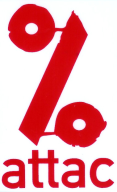 PERIGUEUX-NONTRONContacts :perigueux@attac.orghttp://local.attac.org/attac24/https://www.facebook.com/attac.perigueux.nontronIl s’agit tout simplementde se réapproprierensemblel’avenir de notre monde